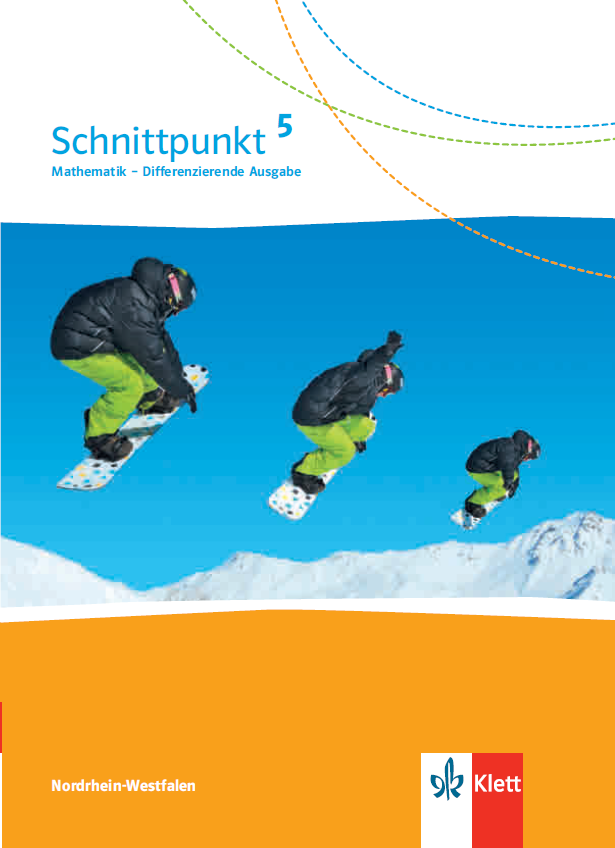 Mein Schnittpunkt-LernplanKapitel: 		1 DatenLerneinheit: 	LE 2 Diagramme lesen;Seiten 12 bis 13Ich kann Informationen aus Diagrammen ablesen.Name:Mein Schnittpunkt-LernplanKapitel: 		1 DatenLerneinheit: 	LE 2 Diagramme lesen;Seiten 12 bis 13Ich kann Informationen aus Diagrammen ablesen.Klasse:Ich kann …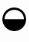 Das kann
ich gut:Das muss ich noch üben:erledigterledigtbis TerminIch kann …Das kann
ich gut:Das muss ich noch üben:SLbis Terminverschiedene Diagrammtypenlesen und verstehen,SP 1, SP 2SP 1, SP 2SP 1, SP 2Daten und Aussagen aus Diagrammen entnehmen,1, 2,3 liF 14 li,3 remit einem Kreisdiagramm umgehen,4 reGelerntes üben und festigen.AH S. 4AH S. 4AH S. 4